§1591.  Immunity and employment protectionNo physician, nurse or other person who refuses to perform or assist in the performance of an abortion, and no hospital or health care facility that refuses to permit the performance of an abortion upon its premises, shall be liable to any person, firm, association or corporation for damages allegedly arising from the refusal, nor shall such refusal constitute a basis for any civil liability to any physician, nurse or other person, hospital or health care facility nor a basis for any disciplinary or other recriminatory action against them or any of them by the State or any person.  [PL 1977, c. 696, §186 (NEW).]A physician, nurse or other person who refuses to perform or assist in the performance of an abortion may not, because of that refusal, be dismissed, suspended, demoted or otherwise prejudiced or damaged by a hospital, health care facility, firm, association, professional association, corporation or educational institution with which the physician, nurse or other person is affiliated or requests to be affiliated or by which the physician, nurse or other person is employed, nor may that refusal constitute grounds for loss of any privileges or immunities to which the physician, nurse or other person would otherwise be entitled, nor may submission to an abortion or the granting of consent therefor be a condition precedent to the receipt of any public benefits.  [RR 2021, c. 2, Pt. B, §95 (COR).]SECTION HISTORYPL 1977, c. 696, §186 (NEW). RR 2021, c. 2, Pt. B, §95 (COR). The State of Maine claims a copyright in its codified statutes. If you intend to republish this material, we require that you include the following disclaimer in your publication:All copyrights and other rights to statutory text are reserved by the State of Maine. The text included in this publication reflects changes made through the First Regular and First Special Session of the 131st Maine Legislature and is current through November 1, 2023
                    . The text is subject to change without notice. It is a version that has not been officially certified by the Secretary of State. Refer to the Maine Revised Statutes Annotated and supplements for certified text.
                The Office of the Revisor of Statutes also requests that you send us one copy of any statutory publication you may produce. Our goal is not to restrict publishing activity, but to keep track of who is publishing what, to identify any needless duplication and to preserve the State's copyright rights.PLEASE NOTE: The Revisor's Office cannot perform research for or provide legal advice or interpretation of Maine law to the public. If you need legal assistance, please contact a qualified attorney.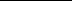 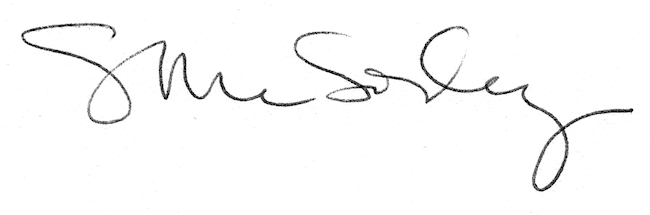 